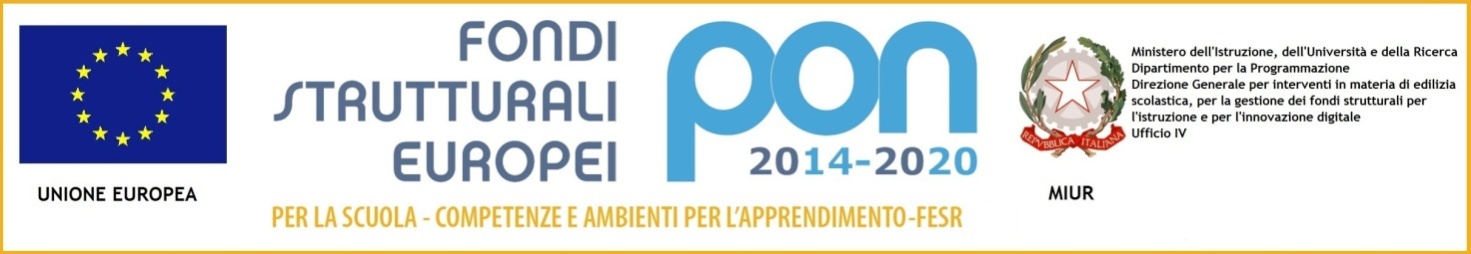 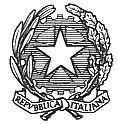 ISTITUTO COMPRENSIVO STATALE POLIZIANOViale Morgagni n. 22 – 50134 FIRENZETel. 055/4360165 – FAX 055/433209 –C.M. FIIC85700L – C.F. 94202800481e-mail: fiic85700l@istruzione.it pec: fiic85700l@pec.istruzione.itProt. n. 3368/A19                                                            				Firenze, lì 06/11/2017	    Oggetto: CONSIGLI DI INTERSEZIONE SCUOLA INFANZIA Si comunicano le date dei Consigli di Intersezione Scuola dell’InfanziaL’Intersezione è aperta a tutti i genitori di ciascuna sezione al fine di restituire il percorso realizzato e condividere la gestione degli eventi di fine anno.Il Dirigente ScolasticoProf. Alessandro BussottiFirma autografa omessa ai sensi dell’art. 3, comma 2, del D. Lgs. n. 39/1993DATAORARIOMercoledì 15/11/201717,45-18,45Mercoledì 17/01/201817,45-18,45Mercoledì 21/03/201817,45-18,45Mercoledì 09/05/201817,45-18,45